ŚWIATOWY DZIEŃ HIGIENY RĄK                                            05.05.2022Akcja z inicjatywy WHO w ramach kampanii„Razem Dla Wspólnego Bezpieczeństwa -Dezynfekujmy Ręce”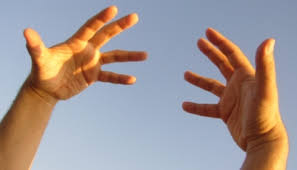 ZAPROSZENIEKomisja Epidemiologiczna działająca przy Okręgowej Radzie Pielęgniarek i Położnych Regionu Warmii i Mazur z siedzibą w Olsztynie zaprasza wszystkich pracowników, pacjentów  przebywających w placówkach medycznych do udziału w Światowym Dniu Higieny Rąk w akcji  jednoczasowej dezynfekcji rąk .Czynność dezynfekcji rąk nie zajmie Państwu więcej niż 0,5 minuty a może zdziałać tak wiele.Liczymy na aktywny udział w tym wydarzeniu, które ma  na celu podniesienie  świadomości społecznej  jak higiena rąk jest ważna dla naszego zdrowia i bezpieczeństwa.Propozycja Planu obchodu wydarzenia we własnej placówce:ROZPOCZĘCIE WYDARZENIA GODZINA   11.00Pracownicy wstrzymują pracę na 0,5 minuty (jeżeli będzie taka możliwość)  dezynfekują ręce w miejscu swojego stanowiska pracy zgodnie z obowiązującymi zasadami.Jednocześnie zachęcając   Pacjentów / Opiekunów do udziału w tej szczytnej  akcji.Na zakończenie akcji  prosimy o podsumowanie liczby osób biorących udział w tym  wydarzeniu i przekazanie tej informacji do  Pielęgniarek Epidemiologicznych                                     w Państwa Placówce. Przewodnicząca Komisji Epidemiologicznej					Przewodnicząca ORPiP               
 	Ewa Romankiewicz						   	   Maria Danielewicz